.Position: Partners start in sweetheart positionPartner adaptation of "I Don't Want To Say Goodbye" by Setsuko MotokiLEFT TWINKLE, RIGHT TWINKLE WITH ½ TURN RIGHTPartners just unwind ½ turn right into reverse sweetheart positionSTEP DIAGONALLY FORWARD, TOUCH, HOLD, BASIC WALTZ BACKWARDSLEFT TWINKLE, RIGHT TWINKLE WITH ½ TURN RIGHTPartners release left hands, both turn ½ right, man turning under right arm, rejoin handsSTEP DIAGONALLY FORWARD, TOUCH, HOLD, WALTZ BACKWARDSBACK TWINKLE TWICECROSS, ¼ TURN RIGHT, STEP, SWEEP LEFT ½ TURN RIGHTPartners reverse sweetheart position - now release left hands for next ½ turnMan turning under right arm, do not rejoin handsFULL TURN LEFT, BASIC WALTZMan does not turn, he leads ladies full turn with his right hand-rejoin left hands now back in sweetheart positionBASIC WALTZ BACK, RIGHT TWINKLEREPEATI Don't Want To Say Goodbye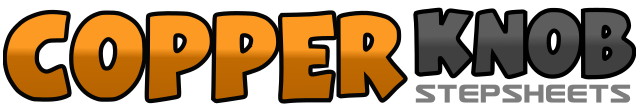 .......Count:48Wall:0Level:.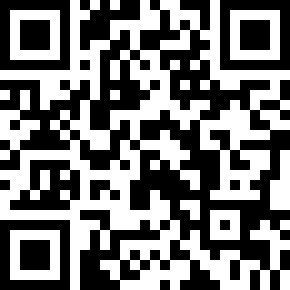 Choreographer:John Utzig (USA) & Freida Utzig (USA)John Utzig (USA) & Freida Utzig (USA)John Utzig (USA) & Freida Utzig (USA)John Utzig (USA) & Freida Utzig (USA)John Utzig (USA) & Freida Utzig (USA).Music:I Don't Want To Say Goodbye - Teddy ThompsonI Don't Want To Say Goodbye - Teddy ThompsonI Don't Want To Say Goodbye - Teddy ThompsonI Don't Want To Say Goodbye - Teddy ThompsonI Don't Want To Say Goodbye - Teddy Thompson........1-2-3Turning slightly right, step left foot across right, step right foot to right side turning slightly left step in place left foot4-5-6Step right foot across left, make ½ turn right and step back on left foot, step right foot beside left1-2-3Step diagonally forward on left foot, touch right foot beside left, hold4-5-6Step diagonally back on right foot, step left foot beside right, step right foot in place1-2-3Turning slightly right, step left foot across right, step right foot to the right side turning slightly left step in place left foot4-5-6Step right foot across left, make ½ turn right and step back on left foot, step right foot beside left1-2-3Step diagonally forward on left foot, touch right foot beside left, hold4-5-6Step diagonally back on right foot, step left foot beside right, step right foot in place1-2-3Step diagonally back on left foot, step right foot to right side turning slightly right, step left foot beside right4-5-6Step diagonally back on right foot, step left foot to left side turning slightly left, step right foot beside left1-2-3Step left foot behind right, make ¼ turn right on right foot, step forward on left foot4-5-6Step forward on right foot, make ½ turn right sweeping left foot around (no weight)1-2-3Step forward on left foot make ½ turn left, step back on right make ½ turn left, step forward on left4-5-6Step forward on right foot, step together on left, and step in place right foot1-2-3Step back on left foot, step together right, step in place left foot4-5-6Step right foot across left, step left foot to left side, turning slightly right step in place right foot